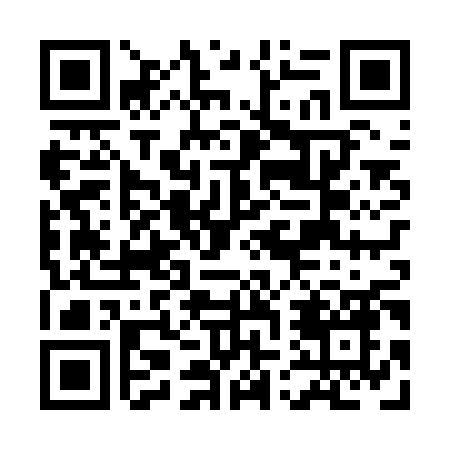 Prayer times for Coteau-du-Lac, Quebec, CanadaMon 1 Jul 2024 - Wed 31 Jul 2024High Latitude Method: Angle Based RulePrayer Calculation Method: Islamic Society of North AmericaAsar Calculation Method: HanafiPrayer times provided by https://www.salahtimes.comDateDayFajrSunriseDhuhrAsrMaghribIsha1Mon3:165:131:016:238:4810:452Tue3:175:141:016:238:4810:443Wed3:185:141:016:238:4810:444Thu3:195:151:016:238:4710:435Fri3:205:161:016:238:4710:426Sat3:215:161:026:238:4710:417Sun3:235:171:026:238:4610:408Mon3:245:181:026:238:4610:399Tue3:255:191:026:228:4510:3810Wed3:265:191:026:228:4510:3711Thu3:285:201:026:228:4410:3612Fri3:295:211:026:228:4310:3513Sat3:315:221:036:218:4310:3414Sun3:325:231:036:218:4210:3315Mon3:345:241:036:218:4110:3116Tue3:355:251:036:208:4110:3017Wed3:375:261:036:208:4010:2918Thu3:385:271:036:198:3910:2719Fri3:405:281:036:198:3810:2620Sat3:415:291:036:188:3710:2421Sun3:435:301:036:188:3610:2322Mon3:455:311:036:178:3510:2123Tue3:465:321:036:178:3410:1924Wed3:485:331:036:168:3310:1825Thu3:505:341:036:168:3210:1626Fri3:515:351:036:158:3110:1427Sat3:535:361:036:148:3010:1328Sun3:555:371:036:148:2910:1129Mon3:565:391:036:138:2710:0930Tue3:585:401:036:128:2610:0731Wed4:005:411:036:118:2510:05